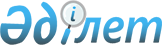 Об утверждении форм и Правил представления обязательства о вывозе (ввозе) продуктов переработки и его исполнение
					
			Утративший силу
			
			
		
					Приказ Министра финансов Республики Казахстан от 16 июля 2010 года № 354. Зарегистрирован в Министерстве юстиции Республики Казахстан 2 августа 2010 года № 6367. Утратил силу приказом и.о. Министра финансов Республики Казахстан от 2 мая 2012 года № 229

      Сноска. Утратил силу приказом и.о. Министра финансов РК от 02.05.2012 № 229 (вводится в действие с 01.01.2012).      В соответствии со статьей 276-13 Кодекса Республики Казахстан "О налогах и других обязательных платежах в бюджет" (Налоговый кодекс) ПРИКАЗЫВАЮ:



      1. Утвердить:



      1) форму обязательства о вывозе продуктов переработки и инструкцию по его заполнению согласно приложению 1 к настоящему Приказу;



      2) форму отчета об исполнении обязательства о вывозе продуктов переработки и инструкцию по его заполнению согласно приложению 2 к настоящему Приказу;



      3) форму обязательства о ввозе продуктов переработки и  инструкцию по его заполнению согласно приложению 3 к настоящему Приказу;



      4) форму отчета об исполнении обязательства о ввозе продуктов переработки и инструкцию по его заполнению согласно приложению 4 к настоящему Приказу;



      5) Правила представления обязательства о вывозе (ввозе) продуктов переработки и его исполнение согласно приложению 5 к настоящему Приказу.



      2. Налоговому комитету Министерства финансов Республики Казахстан (Ергожин Д.Е.) обеспечить государственную регистрацию настоящего приказа в Министерстве юстиции Республики Казахстан и его последующее опубликование в средствах массовой информации.



      3. Настоящий приказ вводится в действие со дня его первого официального опубликования и распространяется на отношения, возникшие с 1 июля 2010 года.      Министр                                    Б. Жамишев

Приложение 1 к Приказу   

Министра финансов     

Республики Казахстан   

от 16 июля 2010 года № 354Форма 01             

ОБЯЗАТЕЛЬСТВО

О ВЫВОЗЕ ПРОДУКТОВ ПЕРЕРАБОТКИ

Приложение к форме 

обязательства о вывозе

продуктов переработки 

Инструкция по заполнению Обязательства о вывозе продуктов

переработки

      1. Налогоплательщик отражает следующие данные:



      1) Наименование или фамилия, имя, отчество лица, осуществившего ввоз давальческого сырья на территорию Республики Казахстан.



      Указывается для юридического лица полное наименование в соответствии с учредительными документами, для индивидуального предпринимателя наименование в соответствии со свидетельством о государственной регистрации индивидуального предпринимателя;



      2) РНН - регистрационный номер налогоплательщика, осуществившего ввоз сырья на территорию Республики Казахстан;



      3) ИИН (БИН) - индивидуальный идентификационный (бизнес идентификационный) номер налогоплательщика, осуществившего ввоз давальческого сырья на территорию Республики Казахстан.



      Согласно Закону Республики Казахстан "О национальных реестрах идентификационных номеров" строка подлежит обязательному заполнению при представлении Обязательства с 1 января 2012 года;



      4) "наличие производственных мощностей и помещений" указывается место нахождения, адрес собственных производственных мощностей и помещений;



      5) "наименование давальческого сырья" указывается наименование давальческого сырья, ввезенного для переработки на территорию Республики Казахстан с территории государства-члена таможенного союза;



      6) "ТН ВЭД" указывается код единой товарной номенклатуры внешнеэкономической деятельности;



      7) "дата ввоза" указывается дата ввоза давальческого сырья;



      8) "дата принятия на учет и (или) отгрузки давальческого сырья" указывается дата принятия на учет и (или) отгрузки давальческого сырья;



      9) "В количестве (объеме)" указывается количество (объем) давальческого сырья, ввезенного для переработки на территорию Республики Казахстан с территории государства-члена таможенного союза, единица измерения;



      10) "Стоимостью" указывается стоимость давальческого сырья с учетом принципа определения цены, предусмотренного статьей 276-8 Налогового кодекса;



      11) "код валюты" указывается код валюты;



      12) "полученное от" указывается наименование собственника давальческого сырья, ввезенного для переработки на территорию Республики Казахстан с территории государства-члена таможенного союза;



      13) "страна резидентства" указывается государство собственника давальческого сырья, ввезенного для переработки на территорию Республики Казахстан с территории государства-члена таможенного союза;



      14) "По договору" указывается номер и дата договора, на основании которого давальческое сырье ввезено на территорию Республики Казахстан с территории государства-члена таможенного союза;



      15) "Заключение уполномоченного органа РК" указывается заключение соответствующего уполномоченного органа, предусмотренное пунктом 8 статьи 276-13 Налогового кодекса, его номер и дата;



      16) "Сведения о продуктах переработки из давальческого сырья":



      "Наименование" указывается наименование продуктов переработки;



      "ТН ВЭД" указывается код единой товарной номенклатуры внешнеэкономической деятельности;



      "Норма выхода продуктов переработки на территории Республики Казахстан (по заключению уполномоченного органа) указывается норма выхода продуктов переработки на территории Республики Казахстан согласно заключению соответствующего уполномоченного органа, предусмотренного пунктом 8 статьи 276-13 Налогового кодекса;



      "Единица измерения" указывается единица измерения продуктов переработки;



      "Количество" указывается количество продуктов переработки;



      17) "Стоимость работ по переработке давальческого сырья" указывается стоимость работ по переработке давальческого сырья;



      18) "код валюты" указывается код валюты;



      19) "дата вывоза продуктов переработки" указывается дата вывоза продуктов переработки согласно условиям договора (контракта) на переработку давальческого сырья, но не более двух лет с даты принятия на учет и (или) отгрузки давальческого сырья;



      20) "Налогоплательщик" указываются фамилия, имя, отчество (при его наличии) руководителя в соответствии с учредительными документами. Если Отчет представляется индивидуальным предпринимателем, указывается его наименование в соответствии со свидетельством о государственной регистрации индивидуального предпринимателя;



      21) "обязательство представлено" указывается дата представления налогоплательщиком обязательства;



      22) "код налогового органа" указывается код налогового органа, в который представляется Обязательство;



      23) "Должностное лицо налогового органа" указываются фамилия, имя, отчество (при его наличии) должностного лица налогового органа, принявшего Обязательство;



      24) "входящий номер документа, дата" указываются регистрационный номер, присваиваемый налоговым органом при принятии Обязательства, дата принятия Обязательства.



      Сведения, указанные в подпунктах 23)-24) настоящего пункта заполняется должностным лицом налогового органа, в который представлен Отчет.

Приложение 2 к Приказу 

Министра финансов    

Республики Казахстан   

от 16 июля 2010 года № 354Форма 01             

ОТЧЕТ ОБ ИСПОЛНЕНИИ ОБЯЗАТЕЛЬСТВА

О ВЫВОЗЕ ПРОДУКТОВ ПЕРЕРАБОТКИ

Приложение к форме  

отчета об исполнении  

обязательства о вывозе

продуктов переработки  

Инструкция по заполнению Отчета об исполнении обязательства о

вывозе продуктов переработки

      1. Налогоплательщик отражает следующие данные:



      1) Наименование или фамилия, имя, отчество лица, осуществившего ввоз давальческого сырья на территорию Республики Казахстан.



      Указывается для юридического лица полное наименование в соответствии с учредительными документами, для индивидуального предпринимателя наименование в соответствии со свидетельством о государственной регистрации индивидуального предпринимателя;



      2) РНН - регистрационный номер налогоплательщика, осуществившего ввоз сырья на территорию Республики Казахстан;



      3) ИИН (БИН) - индивидуальный идентификационный (бизнес идентификационный) номер налогоплательщика, осуществившего ввоз давальческого сырья на территорию Республики Казахстан.



      Согласно Закону Республики Казахстан "О национальных реестрах идентификационных номеров" строка подлежит обязательному заполнению при представлении Обязательства с 1 января 2012 года;



      4) "к обязательству о вывозе продуктов переработки" указывается номер и дата обязательства о вывозе продуктов переработки, по исполнению которого налогоплательщиком представляется отчет;



      5) "наименование давальческого сырья" указывается наименование давальческого сырья, ввезенного для переработки на территорию Республики Казахстан с территории государства-члена таможенного союза;



      6) "ТН ВЭД" указывается код единой товарной номенклатуры внешнеэкономической деятельности;



      7) "дата ввоза" указывается дата ввоза давальческого сырья;



      8) "дата принятия на учет и (или) отгрузки давальческого сырья" указывается дата принятия на учет и (или) отгрузки давальческого сырья;



      9) "В количестве (объеме)" указывается количество (объем) давальческого сырья, ввезенного для переработки на территорию Республики Казахстан с территории государства-члена таможенного союза, единицы измерения;



      10) "Стоимостью" указывается стоимость давальческого сырья с учетом принципа определения цены, предусмотренного статьей 276-8 Налогового кодекса;



      11) "код валюты" указывается код валюты;



      12) "полученное от" указывается наименование собственника давальческого сырья, ввезенного для переработки на территорию Республики Казахстан с территории государства-члена таможенного союза;



      13) "страна резидентства" указывается государство собственника давальческого сырья, ввезенного для переработки на территорию Республики Казахстан с территории государства-члена таможенного союза;



      14) "По договору" указывается номер и дата договора, на основании которого давальческое сырье ввезено на территорию Республики Казахстан с территории государства-члена таможенного союза;



      15) "Заключение уполномоченного органа РК" указывается заключение соответствующего уполномоченного органа, предусмотренное пунктом 8 статьи 276-13 Налогового кодекса, его номер и дата;



      16) "Сведения о вывезенных продуктах переработки из давальческого сырья":



      "Наименование" указывается наименование продуктов переработки;



      "ТН ВЭД" указывается код единой товарной номенклатуры внешнеэкономической деятельности;



      "Единица измерения" указывается единица измерения продуктов переработки;



      "Количество по обязательству" указывается количество продуктов переработки согласно Обязательству о ввозе продуктов переработки;



      "Количество вывезенных продуктов переработки" указывается количество вывезенных с территории Республики Казахстан продуктов переработки;



      17) "Стоимость работ по переработке давальческого сырья" указывается стоимость работ по переработке давальческого сырья;



      18) "код валюты" указывается код валюты;



      19) "Руководитель" указываются фамилия, имя, отчество (при его наличии) руководителя в соответствии с учредительными документами. Если Отчет представляется индивидуальным предпринимателем, указывается его наименование в соответствии со свидетельством о государственной регистрации индивидуального предпринимателя;



      20) "Отчет представлен" указывается дата представления налогоплательщиком отчета;



      21) "код налогового органа" указывается код налогового органа, в который представляется Обязательство;



      22) "Должностное лицо налогового органа" указываются фамилия, имя, отчество (при его наличии) должностного лица налогового органа, принявшего Обязательство;



      23) "входящий номер документа, дата" указываются регистрационный номер, присваиваемый налоговым органом при принятии Обязательства, дата принятия Обязательства.



      Сведения, указанные в подпунктах 22)-23) настоящего пункта заполняется должностным лицом налогового органа, в который представлен Отчет.

Приложение 3 к Приказу 

Министра финансов    

Республики Казахстан   

от 16 июля 2010 года № 354Форма 01             

ОБЯЗАТЕЛЬСТВО

О ВВОЗЕ ПРОДУКТОВ ПЕРЕРАБОТКИ

Приложение к форме 

обязательства о ввозе

продуктов переработки 

Инструкция по заполнению Обязательства о ввозе продуктов

переработки

      1. Налогоплательщик отражает следующие данные:



      1) Наименование или фамилия, имя, отчество лица, осуществившего вывоз давальческого сырья с территории Республики Казахстан.



      Указывается для юридического лица полное наименование в соответствии с учредительными документами, для физического лица фамилия, имя, отчество (при его наличии) налогоплательщика согласно документам, удостоверяющим личность, для индивидуального предпринимателя - наименование в соответствии со свидетельством о государственной регистрации индивидуального предпринимателя;



      2) РНН - регистрационный номер налогоплательщика, осуществившего вывоз давальческого сырья с территории Республики Казахстан;



      3) ИИН (БИН) - индивидуальный идентификационный (бизнес идентификационный) номер налогоплательщика, осуществившего вывоз давальческого сырья с территории Республики Казахстан.



      Согласно Закону Республики Казахстан "О национальных реестрах идентификационных номеров" строка подлежит обязательному заполнению при представлении Обязательства с 1 января 2012 года;



      4) "наименование давальческого сырья" указывается наименование давальческого сырья, вывезенного для переработки с территории Республики Казахстан на территорию государства-члена таможенного союза;



      5) "ТН ВЭД" указывается код единой товарной номенклатуры внешнеэкономической деятельности;



      6) "дата вывоза" указывается дата вывоза давальческого сырья с территории Республики Казахстан;



      7) "дата отгрузки" указывается дата отгрузки давальческого сырья;



      8) "В количестве (объеме)" указывается количество (объем) давальческого сырья, вывезенного для переработки с территории Республики Казахстан на территорию государства-члена таможенного союза, единица измерения;



      9) "Стоимостью" указывается стоимость давальческого сырья, вывезенного для переработки с территории Республики Казахстан на территорию государства-члена таможенного союза, с учетом принципа определения цены, предусмотренного статьей 276-8 Налогового кодекса;



      10) "код валюты" указывается код валюты;



      11) "отгружено" указывается наименование лица, осуществляющего переработку давальческого сырья;



      12) "страна резидентства" указывается государство-член таможенного союза, в котором осуществлена переработка давальческого сырья, вывезенного для переработки с территории Республики Казахстан на территорию государства-члена таможенного союза;



      13) "По договору" указывается номер и дата договора, на основании которого давальческое сырье вывезено для переработки с территории Республики Казахстан на территорию государства-члена таможенного союза;



      14) "Сведения о продуктах переработки из давальческого сырья":



      "Наименование" указывается наименование продуктов переработки;



      "ТН ВЭД" указывается код единой товарной номенклатуры внешнеэкономической деятельности;



      "Единица измерения" указывается единица измерения продуктов переработки;



      "Количество" указывается количество продуктов переработки;



      15) "Стоимость работ по переработке давальческого сырья" указывается стоимость работ по переработке давальческого сырья;



      16) "код валюты" указывается код валюты;



      17) "дата ввоза продуктов переработки" указывается дата ввоза продуктов переработки согласно условиям договора (контракта) на переработку давальческого сырья, но не более двух лет с даты отгрузки давальческого сырья;



       8) "Налогоплательщик" указываются фамилия, имя, отчество (при его наличии) руководителя в соответствии с учредительными документами. Если Отчет представляется индивидуальным предпринимателем, указывается его наименование в соответствии со свидетельством о государственной регистрации индивидуального предпринимателя;



      19) "обязательство представлено" указывается дата представления налогоплательщиком обязательства;



      20) "код налогового органа" указывается код налогового органа, в который представляется Обязательство;



      21) "Должностное лицо налогового органа" указываются фамилия, имя, отчество (при его наличии) должностного лица налогового органа, принявшего Обязательство;



      22) "входящий номер документа, дата" указываются регистрационный номер, присваиваемый налоговым органом при принятии Обязательства, дата принятия Обязательства.



      Сведения, указанные в подпунктах 21)-22) настоящего пункта, заполняется должностным лицом налогового органа, в который представлено обязательство.

Приложение 4 к Приказу  

Министра финансов    

Республики Казахстан   

от 16 июля 2010 года № 354Форма 01             

ОТЧЕТ

ОБ ИСПОЛНЕНИИ ОБЯЗАТЕЛЬСТВА

О ВВОЗЕ ПРОДУКТОВ ПЕРЕРАБОТКИ

Приложение к форме  

отчета об исполнении 

обязательства о ввозе

продуктов переработки 

Инструкция по заполнению Отчета об исполнении обязательства

о ввозе продуктов переработки

      1. Налогоплательщик отражает следующие данные:



      1) Наименование или фамилия, имя, отчество лица, осуществившего ввоз давальческого сырья на территорию Республики Казахстан.



      Указывается для юридического лица полное наименование в соответствии с учредительными документами, для индивидуального предпринимателя - наименование в соответствии со свидетельством о государственной регистрации индивидуального предпринимателя;



      2) РНН - регистрационный номер налогоплательщика, осуществившего ввоз сырья на территорию Республики Казахстан;



      3) ИИН (БИН) - индивидуальный идентификационный (бизнес идентификационный) номер налогоплательщика, осуществившего ввоз давальческого сырья на территорию Республики Казахстан.



      Согласно Закону Республики Казахстан "О национальных реестрах идентификационных номеров" строка подлежит обязательному заполнению при представлении Обязательства с 1 января 2012 года;



      4) "к обязательству о ввозе продуктов переработки" указывается номер и дата обязательства о ввозе продуктов переработки, по исполнению которого налогоплательщиком представляется отчет;



      5) "наименование давальческого сырья" указывается наименование давальческого сырья, ввезенного для переработки на территорию Республики Казахстан с территории государства-члена таможенного союза;



      6) "ТН ВЭД" указывается код единой товарной номенклатуры внешнеэкономической деятельности;



      7) "дата вывоза" указывается дата вывоза давальческого сырья с территории Республики Казахстан на территорию государства-члена таможенного союза;



      8) "дата отгрузки давальческого сырья" указывается дата отгрузки давальческого сырья;



      9) "В количестве (объеме)" указывается количество (объем) давальческого сырья, вывезенного для переработки с территории Республики Казахстан на территорию государства-члена таможенного союза, единица измерения;



      10) "Стоимостью" указывается стоимость давальческого сырья с учетом принципа определения цены, предусмотренного статьей 276-8 Налогового кодекса;



      11) "код валюты" указывается код валюты;



      12) "отгружено" указывается наименование лица, осуществляющего переработку давальческого сырья;



      13) "страна резидентства" указывается государство-член таможенного союза, в котором осуществлена переработка давальческого сырья, вывезенного для переработки с территории Республики Казахстан на территорию государства-члена таможенного союза;



      14) "По договору" указывается номер и дата договора, на основании которого давальческое сырье вывезено для переработки с территории Республики Казахстан на территорию государства-члена таможенного союза;



      15) "Сведения о ввезенных продуктах переработки":



      "Наименование" указывается наименование продуктов переработки;



      "ТН ВЭД" указывается код единой товарной номенклатуры внешнеэкономической деятельности;



      "Единица измерения" указывается единица измерения продуктов переработки;



      "Количество по обязательству" указывается количество продуктов переработки согласно обязательству о ввозе продуктов переработки;



      "Количество вывезенных продуктов переработки" указывается количество ввезенных на территорию Республики Казахстан продуктов переработки;



      "ГТД при вывозе за пределы таможенного союза" указывается дата и номер грузовой таможенной декларации при вывозе продуктов переработки на территорию государства, не являющегося членом таможенного союза;



      16) "Стоимость работ по переработке давальческого сырья" указывается стоимость работ по переработке давальческого сырья;



      17) "код валюты" указывается код валюты;



      18) "Налогоплательщик" указываются фамилия, имя, отчество (при его наличии) руководителя в соответствии с учредительными документами. Если Отчет представляется индивидуальным предпринимателем, указывается его наименование в соответствии со свидетельством о государственной регистрации индивидуального предпринимателя;



      19) "Отчет представлен" указывается дата представления налогоплательщиком отчета;



      20) "код налогового органа" указывается код налогового органа, в который представляется Обязательство;



      21) "Должностное лицо налогового органа" указываются фамилия, имя, отчество (при его наличии) должностного лица налогового органа, принявшего Обязательство;



      22) "входящий номер документа, дата" указываются регистрационный номер, присваиваемый налоговым органом при принятии Обязательства, дата принятия Обязательства.



      Сведения, указанные в подпунктах 21)-22) настоящего пункта, заполняется должностным лицом налогового органа, в который представлено Обязательство.

Приложение 5        

к приказу Министра финансов

Республики Казахстан   

от 16 июля 2010 года № 354 

Правила представления обязательства о вывозе (ввозе) продуктов

переработки и его исполнение 

1. Общие положения

      1. Правила представления обязательства о вывозе (ввозе) продуктов переработки и его исполнение (далее - Правила) разработаны в соответствии со статьей 276-13 Кодекса Республики Казахстан "О налогах и других обязательных платежах в бюджет" (Налоговый кодекс) и определяют порядок представления обязательства о вывозе (ввозе) продуктов переработки, отчета об исполнении обязательства о вывозе (ввозе) продуктов переработки и сроки их представления в случае осуществления ввоза (вывоза) давальческого сырья на переработку налогоплательщиком Республики Казахстан.



      2. Срок переработки давальческого сырья, вывезенного с территории Республики Казахстан на территорию другого государства-члена таможенного союза, а также ввезенного на территорию Республики Казахстан с территории государств-членов таможенного союза, определяется согласно условиям договора (контракта) на переработку давальческого сырья и не может превышать два года с даты принятия на учет и (или) отгрузки давальческого сырья собственником такого сырья.



      3. В случае превышения срока, установленного в пункте 2 настоящих Правил, давальческое сырье, ввезенное для переработки на территорию Республики Казахстан, в целях налогообложения признается облагаемым импортом и подлежит обложению налогом на добавленную стоимость (далее - НДС) с даты ввоза товаров на территорию Республики Казахстан в соответствии с главой 37-1 Налогового кодекса.



      В случае превышения срока, установленного в пункте 2 настоящих Правил, давальческое сырье, вывезенное для переработки с территории Республики Казахстан на территорию государства-члена таможенного союза, в целях налогообложения признается облагаемым оборотом по реализации и подлежит обложению НДС с даты вывоза товаров с территории Республики Казахстан по ставке, установленной пунктом 1 статьи 268 Налогового кодекса.



      Если давальческим сырьем является подакцизный товар, объектом обложения акцизом, в случае превышения установленного в пункте 2 настоящих Правил срока переработки давальческого сырья, является предполагаемый объем продукта переработки в соответствии с условиями договора (контракта), по ставкам, предусмотренным статьей 280 Налогового кодекса.



      При этом превышением срока, установленного в пункте 2 настоящих Правил, признается:



      1) невывоз (неввоз) продуктов переработки в сроки, установленные Обязательством о вывозе продуктов переработки (Обязательством о ввозе продуктов переработки);



      2) непредставление и (или) несвоевременное представление Обязательства о вывозе продуктов переработки (Обязательства о ввозе продуктов переработки) и (или) Отчета об исполнении обязательства о вывозе продуктов переработки (Отчета об исполнении обязательства о ввозе продуктов переработки).



      На основании представленных налогоплательщиком Обязательств о вывозе продуктов переработки (Обязательство о ввозе продуктов переработки), Отчета об исполнении обязательства о вывозе продуктов переработки (Отчет об исполнении обязательства о ввозе продуктов переработки) налоговым органом производится начисление НДС на соответствующие лицевые счета налогоплательщика по кодам бюджетной классификации по сроку уплаты на дату ввоза товаров (дату вывоза товаров) в соответствии с налоговым законодательством Республики Казахстан.



      При этом на срок переработки давальческого сырья предоставляется отсрочка уплаты по НДС и пеня не начисляется.



      Переработка давальческого сырья должна соответствовать условиям переработки товаров, установленным пунктом 7 статьи 276-13 Налогового кодекса. 

2. Порядок представления обязательства о вывозе продуктов

переработки

      4. При ввозе давальческого сырья на переработку с территории государств-членов таможенного союза на территорию Республики Казахстан налогоплательщик, осуществляющий переработку такого давальческого сырья, представляет в налоговый орган по месту нахождения Обязательство о вывозе продуктов переработки не позднее 20-го числа месяца, следующего за месяцем, в котором принято на учет и (или) отгружено давальческое сырье.



      Обязательство о вывозе продуктов переработки представляется в явочном порядке на бумажном и электронном носителях. Обязательство о вывозе продуктов переработки на бумажном носителе заполняется шариковой или перьевой ручкой, черными или синими чернилами, заглавными печатными символами или с использованием печатающего устройства.



      При этом сведения, отраженные в Обязательстве о вывозе продуктов переработки, на электронном носителе соответствуют сведениям, содержащимся в Обязательстве о вывозе продуктов переработки, на бумажном носителе.



      Обязательство о вывозе продуктов переработки на бумажном носителе представляется в двух экземплярах, один из которых возвращается налогоплательщику с отметкой налогового органа о приеме.



      Обязательство о вывозе продуктов переработки на бумажном носителе подписывается налогоплательщиком либо его уполномоченным представителем и заверяется печатью налогоплательщика (при наличии).



      При заполнении Обязательства о вывозе продуктов переработки не допускаются исправления, подчистки и помарки.



      5. К Обязательству о вывозе продуктов переработки прилагаются:



      1) документы, подтверждающие ввоз давальческого сырья:



      договор, на основании которого осуществлен ввоз давальческого сырья;



      товаросопроводительные документы;



      2) заключение соответствующего уполномоченного государственного органа об условиях переработки товаров, предусмотренного пунктом 8 статьи 276-13 Налогового кодекса. 

3. Порядок представления Отчета об исполнении обязательства о

вывозе продуктов переработки

      6. При вывозе с территории Республики Казахстан продуктов переработки, по которым заполнено Обязательство о вывозе продуктов переработки, налогоплательщик, осуществивший переработку давальческого сырья, представляет Отчет об исполнении обязательства о вывозе продуктов переработки не позднее 20-го числа месяца, следующего за месяцем, в котором вывезены продукты переработки.



      Отчет об исполнении обязательства о вывозе продуктов переработки составляется на бумажном и электронном носителях. Отчет об исполнении обязательства о вывозе продуктов переработки на бумажном носителе заполняется шариковой или перьевой ручкой, черными или синими чернилами, заглавными печатными символами или с использованием печатающего устройства.



      Отчет об исполнении обязательства о вывозе продуктов переработки на бумажном носителе подписывается налогоплательщиком либо его уполномоченным представителем и заверяется печатью налогоплательщика (при наличии).



      При этом сведения, отраженные в Отчете об исполнении обязательства о вывозе продуктов переработки, на электронном носителе соответствуют сведениям, содержащимся в Отчете об исполнении обязательства о вывозе продуктов переработки, на бумажном носителе.



      7. Отчет об исполнении обязательства о вывозе продуктов переработки представляется в явочном порядке на бумажном и электронном носителях.



      Отчет об исполнении обязательства о вывозе продуктов переработки на бумажном носителе составляется в двух экземплярах, один экземпляр возвращается налогоплательщику с отметкой налогового органа.



      8. К Отчету об исполнении обязательства о вывозе продуктов переработки прилагаются:



      1) документы, подтверждающие факт выполнения работ по переработке давальческого сырья:



      акты выполненных работ;



      счета-фактуры;



      2) документы, подтверждающие вывоз продуктов переработки:



      договор, на основании которого осуществлен вывоз продуктов переработки;



      товаросопроводительные документы. 

4. Порядок представления обязательства о ввозе продуктов

переработки

      9. При вывозе давальческого сырья для переработки с территории Республики Казахстан на территорию другого государства-члена таможенного союза налогоплательщик, осуществивший вывоз такого давальческого сырья, представляет в налоговый орган по месту нахождения Обязательство о ввозе продуктов переработки не позднее 20-го числа месяца, следующего за месяцем, в котором принято на учет и (или) отгружено давальческое сырье.



      Обязательство о ввозе продуктов переработки представляется в явочном порядке на бумажном и на электронном носителях. Обязательство о ввозе продуктов переработки на бумажном носителе заполняется шариковой или перьевой ручкой, черными или синими чернилами, заглавными печатными символами или с использованием печатающего устройства.



      При этом сведения, отраженные в Обязательстве о ввозе продуктов переработки, на электронном носителе соответствуют сведениям, содержащимся в Обязательстве о ввозе продуктов переработки, на бумажном носителе.



      Обязательство о ввозе продуктов переработки на бумажном носителе представляется в двух экземплярах, один из которых возвращается налогоплательщику с отметкой налогового органа о приеме.



      Обязательство о ввозе продуктов переработки на бумажном носителе подписывается налогоплательщиком либо его уполномоченным представителем и заверяется печатью налогоплательщика (при наличии).



      При заполнении Обязательства о ввозе продуктов переработки не допускаются исправления, подчистки и помарки.



      10. К Обязательству о ввозе продуктов переработки прилагаются:



      1) документы, подтверждающие вывоз давальческого сырья:



      договор, на основании которого осуществлен вывоз давальческого сырья;



      товаросопроводительные документы;



      2) заключение соответствующего уполномоченного государственного органа об условиях переработки товаров, предусмотренного пунктом 8 статьи 276-13 Налогового кодекса. 

5. Порядок представления Отчета об исполнении обязательства о

ввозе продуктов переработки

      11. При ввозе на территорию Республики Казахстан продуктов переработки, по которым заполнено Обязательство о ввозе продуктов переработки, налогоплательщик, осуществивший ввоз продуктов переработки, представляет Отчет об исполнении обязательства о ввозе продуктов переработки не позднее 20-го числа месяца, следующего за месяцем, в котором ввезены продукты переработки.



      Отчет об исполнении обязательства о ввозе продуктов переработки составляется на бумажном и электронном носителях. Отчет об исполнении обязательства о ввозе продуктов переработки на бумажном носителе заполняется шариковой или перьевой ручкой, черными или синими чернилами, заглавными печатными символами или с использованием печатающего устройства.



      Отчет об исполнении обязательства о ввозе продуктов переработки на бумажном носителе подписывается налогоплательщиком либо его уполномоченным представителем и заверяется печатью налогоплательщика (при наличии).



      При этом сведения, отраженные в Отчете об исполнении обязательства о ввозе продуктов переработки, на электронном носителе должны соответствовать сведениям, содержащимся в Отчете об исполнении обязательства о ввозе продуктов переработки, на бумажном носителе.



      12. Отчет об исполнении обязательства о ввозе продуктов переработки представляется в явочном порядке на бумажном и электронном носителях.



      Отчет об исполнении обязательства о ввозе продуктов переработки на бумажном носителе составляется в двух экземплярах, один экземпляр возвращается налогоплательщику с отметкой налогового органа.



      13. К Отчету об исполнении обязательства о ввозе продуктов переработки прилагаются:



      1) документы, подтверждающие факт выполнения работ по переработке давальческого сырья:



      акты выполненных работ;



      счета-фактуры;



      2) документы, подтверждающие ввоз продуктов переработки:



      договор, на основании которого осуществлен ввоз продуктов переработки;



      товаросопроводительные документы.
					© 2012. РГП на ПХВ «Институт законодательства и правовой информации Республики Казахстан» Министерства юстиции Республики Казахстан
				